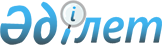 Об утверждении перечня социально значимых сообщений города Астаны
					
			Утративший силу
			
			
		
					Решение маслихата города Астаны от 6 июня 2012 года № 27/4-V. Зарегистрировано Департаментом юстиции города Астаны 19 июня 2012 года № 728. Утратило силу решением маслихата города Астаны от 19.06.2024 № 185/23-VIII.
      Сноска. Утратило силу решением маслихата города Астаны от 19.06.2024 № 185/23-VIII (вводится в действие по истечении десяти календарных дней после дня его первого официального опубликования).
      Сноска. В заголовке и по всему тексту решения слово "маршрутов" заменены словом "сообщений" решением маслихата города Астаны от 13.12.2013 № 197/28-V (вводится в действие по истечении десяти календарных дней после дня его первого официального опубликования).
       В соответствии с подпунктом 5) пункта 1 статьи 14 Закона Республики Казахстан от 4 июля 2003 года "Об автомобильном транспорте", маслихат города Астаны РЕШИЛ:
      1. Утвердить перечень социально значимых сообщений города Астаны согласно приложению.
      2. Настоящее решение вводится в действие по истечении десяти календарных дней после дня его первого официального опубликования. Перечень социально значимых сообщений пассажирских перевозок города Астаны
      Сноска. Перечень - в редакции решения маслихата города Астаны от 28.12.2022 № 297/37-VII (вводится в действие по истечении десяти календарных дней после дня его первого официального опубликования).
					© 2012. РГП на ПХВ «Институт законодательства и правовой информации Республики Казахстан» Министерства юстиции Республики Казахстан
				
Председатель сессии
маслихата города Астаны
М. Шекенов
Секретарь маслихата
города Астаны
С. ЕсиловПриложение к решению
маслихата города Астаны
от 6 июня 2012 года
№ 27/4-V
№ п/п
№ маршрута
Сообщение
1
2
3
1.
1
улица Кенесары – жилой массив "Кирпичный"
2.
2
Жилой массив "Көктал -1" – железнодорожный вокзал "Нұрлы жол"
3.
3
Железнодорожный вокзал – железнодорожный вокзал "Нұрлы жол"
4.
4
Жилой массив "Көктал-2" – улица Райымбек батыра
5.
5
Жилой массив "Юго-Восток" – жилой массив "Көктал-1"
6.
6
Улица Көктал – жилой массив "Кирпичный"
7.
7
Шоссе Алаш – Жағалау
8.
8
Жилой массив "Юго-Восток" – жилой массив "Көктал -1"
9.
9
Железнодорожный вокзал – жилой массив "Интернациональный"
10.
10
Железнодорожный вокзал – Международный аэропорт Нурсултан Назарбаев
11.
11
Железнодорожный вокзал "Нұрлы жол" – жилой массив "Кирпичный"
12.
12
Железнодорожный вокзал – Международный аэропорт Нурсултан Назарбаев
13.
13
Жилой массив "Көктал -1" – жилой массив "Юго-Восток"
14.
14
Железнодорожный вокзал – железнодорожный вокзал "Нұрлы жол"
15.
15
Жилой массив "Железнодорожный" – проспект Ұлы Дала
16.
16
Улица Көктал – улица Ш. Жиенқұловой
17.
17
Центр семейного здоровья "Достық" – Жағалау
18.
18
Центр семейного здоровья "Достық" – проспект Қабанбай батыра
19.
19
Железнодорожный вокзал – жилой массив "Тельмана"
1
2
3
20.
20
Агрогородок – улица Т. Жүргенова
21.
21
Железнодорожный вокзал – железнодорожный вокзал "Нұрлы жол"
22.
22
Железнодорожный вокзал – жилой массив "Железнодорожный"
23.
23
Железнодорожный вокзал – улица Манаса
24.
24
Жилой массив "Юго-Восток" – жилой массив "Өндіріс" 
25.
25
Железнодорожный вокзал – улица І. Жансүгірұлы
26.
26
Агрогородок – жилой комплекс "Бағыстан"
27.
28
Жилой массив "Ақбидай" – проспект Ұлы Дала
28.
29
Жилой массив "Интернациональный" – Жағалау
29.
30
Жилой массив "Өндіріс" – Green Line
30.
31
Железнодорожный вокзал – жилой массив "Юго-Восток"
31.
32
Жилой массив "Көктал -1" – железнодорожный вокзал "Нұрлы жол"
32.
33
Проспект М. Жұмабаева – Агрогородок
33.
34
Шоссе Алаш – жилой массив "Көктал -2"
34.
35
Жилой массив "Үркер" – проспект Ұлы Дала
35.
36
Улица І. Есенберлина – жилой массив "Үркер"
36.
37
Улица Көктал – проспект Қабанбай батыра
37.
39
Жилой массив "Көктал-2" – шоссе Алаш
38.
40
Железнодорожный вокзал – улица Хусейн бен Талал
39.
41
Шоссе Алаш – улица Т. Жүргенова
40.
43
Микрорайон "Отау" – Главная мечеть
41.
44
Жағалау – жилой массив "Юго-Восток"
42.
45
Шоссе Алаш – жилой массив "Үркер"
43.
46
Жилой массив "Көктал -2" – проспект Ұлы Дала
44.
47
Жилой комплекс "Куршевель" – жилой массив "Юго-Восток"
45.
48
Железнодорожный вокзал "Нұрлы жол" – железнодорожный вокзал
46.
50
Жилой массив "Көктал -1" – жилой массив "Промышленный"
47.
51
Улица Манаса – жилой массив "Пригородный"
48.
52
Жилой массив "Тельмана" – улица Ы. Дүкенұлы
49.
53
Улица Хусейн бен Талал – шоссе Алаш
50.
54
Жилой массив "Көктал-1" – проспект Ұлы Дала
51.
56
Жилой массив "Промышленный" – Жағалау
52.
59
Проспект Бөгенбай батыра – шоссе Алаш
53.
60
Жилой массив "Юго-Восток" – Железнодорожный вокзал "Нұрлы жол"
54.
61
Жағалау – улица І. Жансүгірұлы
1
2
3
55.
64
Индустриальный парк – жилой массив "Көктал-2"
56.
69
Проспект Н. Тілендиева – Зират
57.
70
Улица Ы. Дүкенұлы – проспект Ұлы Дала
58.
71
Жилой массив "Көктал-2" – Микрорайон "Отау" 
59.
72
Улица Қ. Рысқұлбекова – улица Көктал
60.
73
Жилой массив "Көктал-1" – жилой массив "Промышленный"
61.
80
Улица Манаса – жилой массив "Күйгенжар"
62.
81
Шоссе Алаш – жилой массив "Көктал-2"
63.
120
Жилой массив "Көктал-1" – шоссе Алаш
64.
300
Город Астана – село Ақмол
65.
302
Город Астана – село Тайтөбе
66.
303
Город Астана – город Қосшы
67.
304
Город Астана – село Жібек жолы
68.
305
Город Астана – село Ақмол
69.
306
Город Астана – село Талапкер
70.
307
Город Астана – село Қоянды
71.
308
Город Астана – село Қабанбай батыр
72.
309
Город Астана – село Р. Қошқарбаев
73.
310
Город Астана – село Арайлы
74.
311
Город Астана – село Нұресіл
75.
312
Город Астана – село Ақмол
76.
313
Город Астана – село Қызылсуат
77.
314
Город Астана – село Қызылсуат
78.
315
Город Астана – село Ақбұлақ
79.
316
Город Астана – село Жалтыркөл
80.
317
Город Астана – село Софиевка
81.
318
Город Астана – село Аққайын
82.
319
Город Астана – село Ы. Алтынсарин
83.
320
Город Астана – город Қосшы
84.
321
Город Астана – дачный поселок Нұрлы
85.
322
Город Астана – село Жібек жолы
86.
323
Город Астана – город Қосшы
87.
326
Город Астана – село Талапкер